You are invited to a popcorn party!             Date: July 1stTime: 1:30 to 3:00 PM            Location: Lobby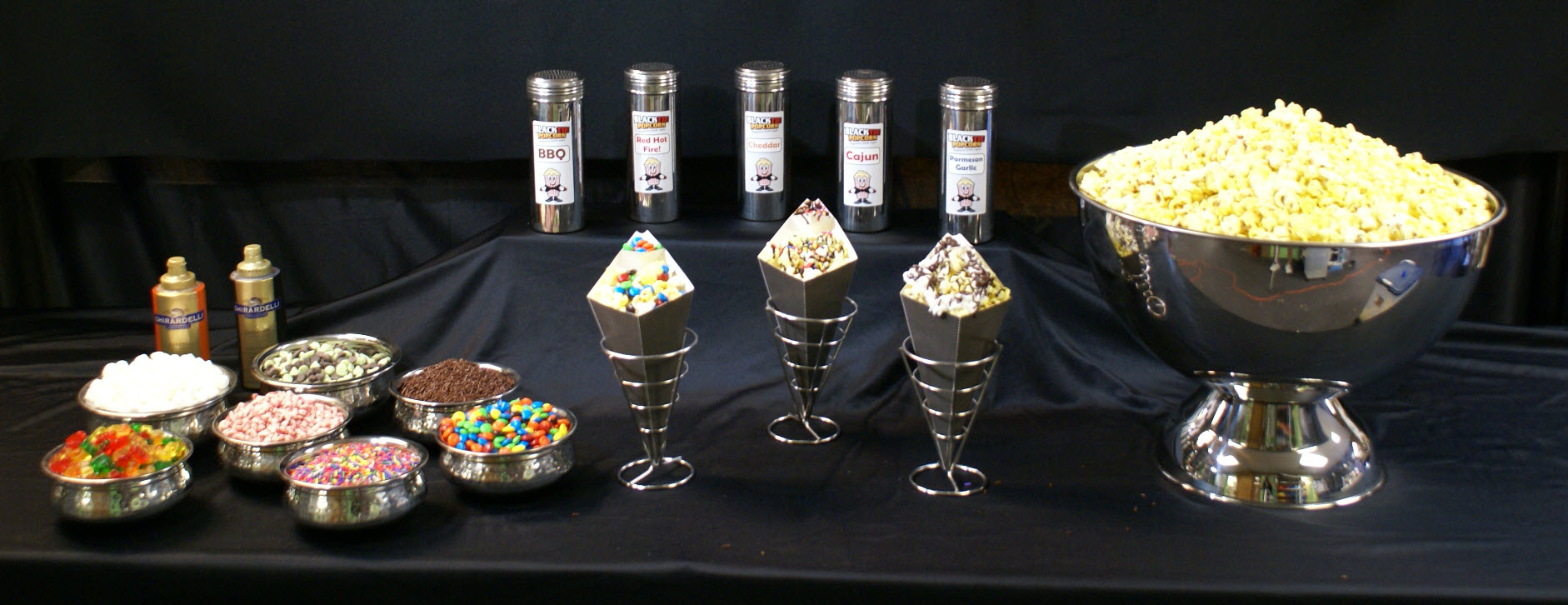 